Bruksanvisning på Pure Sine Wave inverterGenerelt:	Det er to typer invertere på markedet, den ene er rimelig og har såkalt modifisert sinus, det vil si at sinuskurvene kommer ut som firkantpulser. Disse har en tendens til å ødelegge utstyr som fjernsyn, batteriladere generelt og spesielt til en del batteridriller.Alle våre invertere har såkalt ren sinus, det vil si sinuskurver som de vi får fra stikkontakten.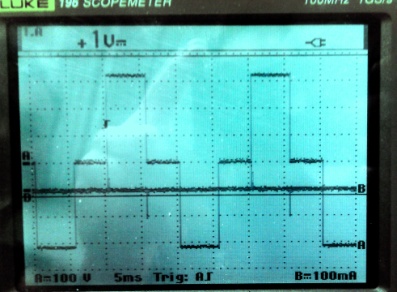 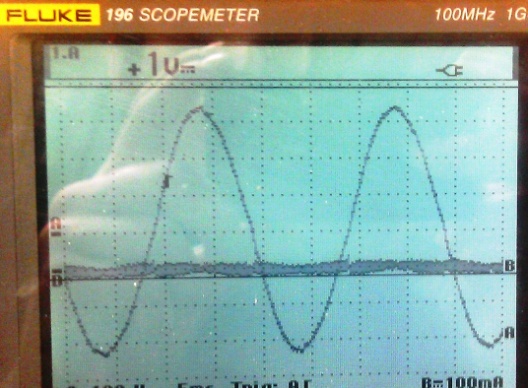 Modifisert sinus					Ren sinus fra Pure Sine WaveBeskrivelse:	En inverter omformer likespenning, typisk fra et batteri til vekselstrøm som i dette tilfelle er vanlig 230 volt. Typiske bruksområder er i båter, servicebiler, amulanser, brannbiler, lastebiler, særlig for langtransport og håndtverkere.Inverterne har innebygget fem forskjellige sikkerhetsfunksjoner, for lav innspenning, for høy innspenning, for høy belastning, for høy temperatur og kortslutning.Denne beskrivelsen gjelder for 300W, 600W,1200W og 1500W invertere.Egenskaper:Ren sinus utgangHøy virkningsgradViftehastigheten reguleres etter lastenLydsignal ved lav batterispenningAutomatisk re-start etter lav spenningOver/underspenning, overbelastning, kortslutning og overtemp beskyttetFrontpanel: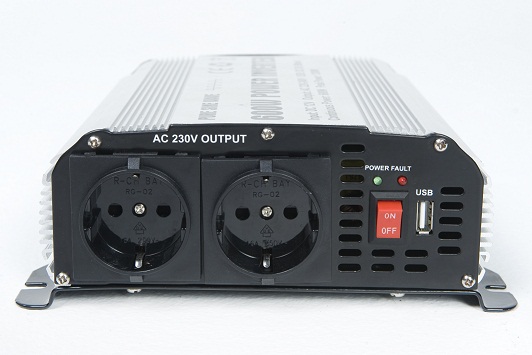 2 stikkontakter, 1 USB kontakt 5 volt 500mA, fjernstart (remote), av/på bryter, rød LED lyser ved feil, grønn LED lyser når inverteren er på.Baksiden: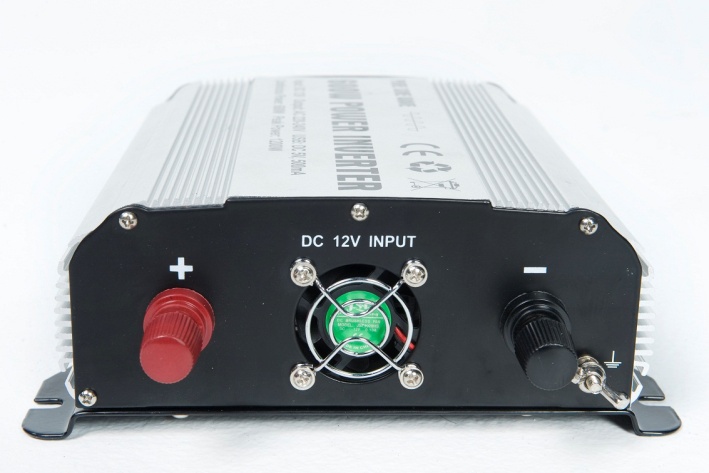 Kraftige tilkoblinger for batteriledningen, vifte som ikke må dekkes til eller blokkeres, egen jord/gods tilkobling med gul ledning som følger med.Bruk:Vær oppmerksom på maks effekt på inverteren, ved normalt drift anbefales 85% av merkeeffekten.USB kontakten er kun for lading, gir ingen datasignaler. Vær obs. på maks strømmen på 500mA ellers kan kontakten ødelegges.For å spare energi vil ikke viften starte før lasten går over 30%, dette er også en fordel dersom inverteren er i et oppholds/soverom.Forlengelse av batterikabelen kan gjøres men da må man gå opp i tverrsnitt, spenningsfallet kan bli ganske høyt i en slik 12/24 volt forsyning. Kontakt gjerne leverandøren.Installasjon:Inverteren må monteres tørt og støvfritt.Driftstemperaturen må være mellom 5-35⁰C.Må ikke plasseres i nærheten av brennbare stoffer.Viften må ha minimum 10cm fritt rom, funksjonen kan ødelegges av mye støv.Før tilkobling med vedlagte kabel til batteriet må inverteren settes i ”Off” med bryteren.Sjekk at inverteren er tilpasset batterispenningen, feil spenning kan ødelegge inverteren.Koble den røde ledningen til pluss på batteriet og den røde klemmen på inverteren.Koble den sorte ledningen til minus på batteriet og den sorte klemmen på inverteren.Sjekk at koblingen er skrudd godt til og sett bryteren i ”On” og den grønne dioden tennes.Sikkerhet:Inverteren må ikke opereres om man er våt på fingreneKapslingen kan bli varm, bør ikke berøres under drift230 volt siden av inverteren må ikke kobles sammen med annen 230 volt kilde, dette vil ødelegge inverteren og gi risiko for strømstøt.Miljø:Inverterne er bygget etter Rohs direktivet. Enheten må leveres til godkjent mottak etter bruk.Spesifikasjon:Leverandør i Norge: Gylling Teknikk ASBoks 103N-1309 RudTlf- +47-67151400FunksjonIndikasjonIndikasjonIndikasjonRestartFunksjonLed lysAlarmAC strøm utRestartLav spenning, alarmGrønn påRød avAlarmJaNår batterispenningen kommer tilbake til normal stopper alarmenLav innspenning, kuttGrønn påRød påIngen alarmNeiNår batterispenningen kommer tilbake starter invereren automatisk, Grønn LED på, Rød avKutt for overspenningGrønn påRød avIngen alarmNeiInverteren starter når riktig spenning er på. Rød LED av, grønn LED på.Kutt for overtemp.Grønn påRød avAlarmNeiSterter når temperaturen er tilbake til normalKortslutning på utgangGrønn påRød avIngen alarmNeiStarter automatisk etter kortslutning.SpesifikasjonSpesifikasjonPSW8300PSW8600PSW8600PSW81200PSW81200PSW81500PSW81500Inn spenningInn spenning12Volt DC (DC11,0-15V)12Volt DC (DC11,0-15V)12Volt DC (DC11,0-15V)12Volt DC (DC11,0-15V)12Volt DC (DC11,0-15V)12Volt DC (DC11,0-15V)12Volt DC (DC11,0-15V)Inn spenningInn spenning24Volt DC (DC22-30V)24Volt DC (DC22-30V)24Volt DC (DC22-30V)24Volt DC (DC22-30V)24Volt DC (DC22-30V)24Volt DC (DC22-30V)24Volt DC (DC22-30V)Inn spenningInn spenningAC 230Volt (+/-10%)AC 230Volt (+/-10%)AC 230Volt (+/-10%)AC 230Volt (+/-10%)AC 230Volt (+/-10%)AC 230Volt (+/-10%)AC 230Volt (+/-10%)Frekvens utFrekvens ut50Hz +/-3Hz50Hz +/-3Hz50Hz +/-3Hz50Hz +/-3Hz50Hz +/-3Hz50Hz +/-3Hz50Hz +/-3HzUSB UtgangUSB UtgangDC 5 volt 500mA (annet på forespørsel)DC 5 volt 500mA (annet på forespørsel)DC 5 volt 500mA (annet på forespørsel)DC 5 volt 500mA (annet på forespørsel)DC 5 volt 500mA (annet på forespørsel)DC 5 volt 500mA (annet på forespørsel)DC 5 volt 500mA (annet på forespørsel)Kontinuerlig lastKontinuerlig last300W600W600W1200W1200W1500W1500WTopp lastTopp last600W1200W1200W2400W2400W3000W3000WDigitalt displayDigitalt displayPå forespørselPå forespørselPå forespørselPå forespørselPå forespørselPå forespørselPå forespørselUtgangUtgangRen sinusRen sinusRen sinusRen sinusRen sinusRen sinusRen sinusVirkningsgradVirkningsgrad>85%>85%>85%>85%>85%>85%>85%Strøm ubelastetStrøm ubelastet<0,45A<0,45A<0,45A<0,45A<0,45A<0,45A<0,45ALav spenning alarm12VDC10,2-10,8VDC10,2-10,8VDC10,2-10,8VDC10,2-10,8VDC10,2-10,8VDC10,2-10,8VDC10,2-10,8VLav spenning alarm24VDC 20,4-21,6VDC 20,4-21,6VDC 20,4-21,6VDC 20,4-21,6VDC 20,4-21,6VDC 20,4-21,6VDC 20,4-21,6VLav spenning kutt12VDC 9,2-DC9,8VDC 9,2-DC9,8VDC 9,2-DC9,8VDC 9,2-DC9,8VDC 9,2-DC9,8VDC 9,2-DC9,8VDC 9,2-DC9,8VLav spenning kutt24VDC 18,4-19,6VDC 18,4-19,6VDC 18,4-19,6VDC 18,4-19,6VDC 18,4-19,6VDC 18,4-19,6VDC 18,4-19,6VOverspenning kutt12VDC15-16VDC15-16VDC15-16VDC15-16VDC15-16VDC15-16VDC15-16VOverspenning kutt24VDC30-32VDC30-32VDC30-32VDC30-32VDC30-32VDC30-32VDC30-32VOverlast kuttOverlast kutt360-390W360-390W720-780W720-780W1440-1560W1440-1560W1800-1950WDriftstemp. OmrådeDriftstemp. Område5~35⁰C5~35⁰C5~35⁰C5~35⁰C5~35⁰C5~35⁰C5~35⁰CKjølingKjølingVifteVifteVifteVifteVifteVifteVifteKabelKabelRød/svart batterikabel, gul jordkabelRød/svart batterikabel, gul jordkabelRød/svart batterikabel, gul jordkabelRød/svart batterikabel, gul jordkabelRød/svart batterikabel, gul jordkabelRød/svart batterikabel, gul jordkabelRød/svart batterikabel, gul jordkabelFjernstart (remote)Fjernstart (remote)Tilkobling på baksiden for fjernstart.Tilkobling på baksiden for fjernstart.Tilkobling på baksiden for fjernstart.Tilkobling på baksiden for fjernstart.Tilkobling på baksiden for fjernstart.Tilkobling på baksiden for fjernstart.Tilkobling på baksiden for fjernstart.